Phone Interview GuideAvailabilityOn what date will you be available to start working?: _________________Minimum number of hours of availability per week:  __________________Maximum number of hours of availability per week: __________________How long will you remain available for work?: __________________________________Availability breakdown per day[The following questions are provided as a reference; adapt them to your situation as needed.]IntroductionMotivationPositionPersonality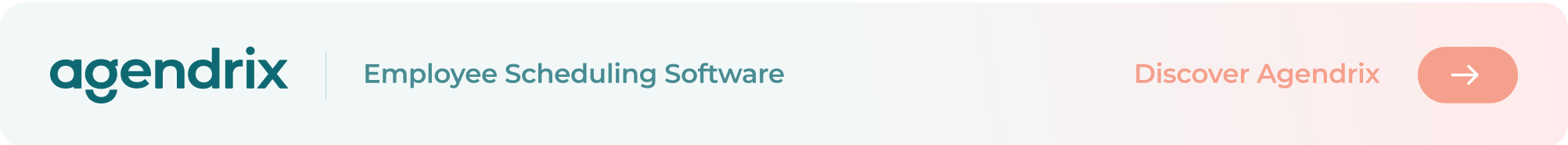 First name: Last name: Interview date: Allowed to work in the country:    Yes ☐     No ☐Position sought:MonTueWedThuFriSatSunFromToQuestionNotesWhy are you looking for a new job?How did you hear about us?QuestionNotesWhy do you want to work here?What did you like the most about your last job?What would you have changed about your last job?QuestionNotesWhy do you think you have the right qualifications for this position?Are you available to work night and weekend shifts?What kind of work environment are you looking for?What are your salary expectations?QuestionNotesWhat can you tell us about yourself, your experiences, and your background?What are your interests, passions, or hobbies?